Live Home Learning ConsentParental consent to allow live interactive learning at homeCidari | All Academies | PublicVersion 1.0 Published 15th January 2021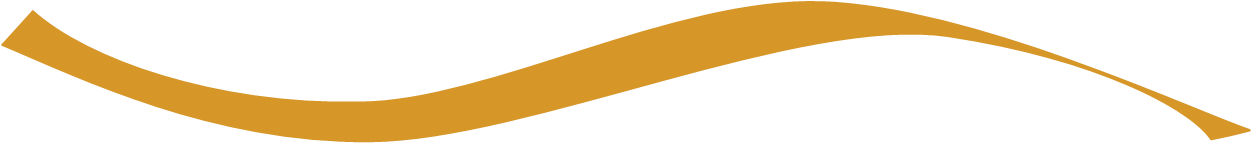 IntroductionThrough our Academies, Cidari Multi Academy Trust has developed a remote learning programme to enable children to engage with the school routine if they cannot be in the school building. This has been carefully developed to encompass all areas of curriculum and to meet the national guidelines for remote learning set out by the Government.In some circumstances remote learning can include live lessons, meaning that children can have real time contact with school staff both in the delivery and also to support their remote learning needs in general.If you provide consent you will be agreeing to your child communicating with school using a device such as a laptop, computer or tablet to video chat at agreed times from your home. All communications take place through approved Trust systems and are fully compliant with GDPR and safeguarding requirements.The Trust has in place a remote learning policy. A copy of which is available on the Academy website or by request. Appendix 1 of this policy sets out the specific arrangements and expectations for your academy.Please provide consent by completing this form.Parent or Carer InformationInformation about your child/ childrenDo you need any extra help to be able to access remote online learning? If you do please let us know in the box below.StatementCidari Multi Academy Trust aims to provide a safe and enjoyable experience for every child or young person.To help us do this, please note the following important information.All questions on the consent form must be completed and signed by the parent or carer before any child takes part.Parents and carers must ensure they notify us of any changes to the information given on the form.Parents and carers must make arrangements for children to be ready to participate at the  agreed times.Parents and carers should ensure children are in a shared part of the home (not their bedroom) and appropriately dressed. Any other household members visible should also be appropriately dressed.Parents or carers must be in the vicinity to supervise their child during online activity.Parents and carers must ensure that any live lessons are not recorded, screengrabbed, copied or shared without the express permission of the teacher.DeclarationI understand that my child needs to follow the behaviour guidelines and any safety rules set out in the remote learning policy so that Cidari can keep them and other children safe.All activities relating to online remote learning are subject to the expectations of the ICT user agreement. Failure to comply may result in your child being excluded from live sessions.By signing below you are confirming your consent to the online learning as described.Use of your child’s image for marketing and promotional purposes.Your NameEmail AddressChild’s NameDate of Birth1.2.3.4.5.6.SignedPrintNameDateRecordings and screenshots of live lessons which include the image of your child may be used for promotional or marketing purposes. Do you agree to this?YesNo